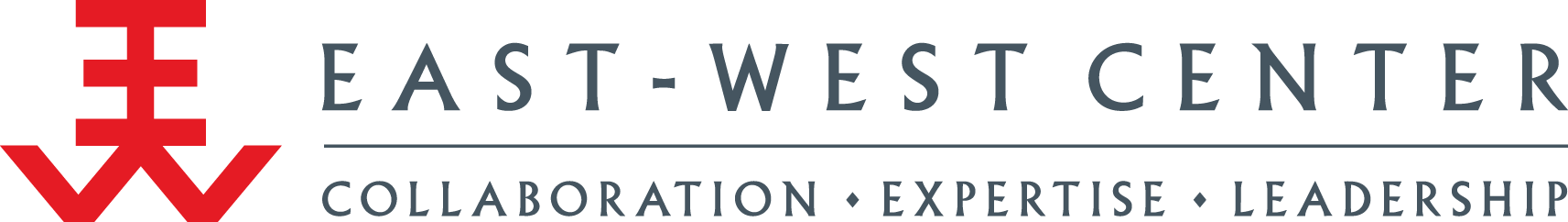 REQUEST FOR SUPPLEMENTARY SCHOLARSHIP BEYOND THE EWC ENTRANCE FELLOWSHIPThe East West Center Entrance Fellowship for the APLP provides funding covering the educational costs noted in the table below. For the fall semester, APLP applicants need to cover additional expenses beyond the EWC Entrance Fellowship. These additional expenses are estimated to be US $12,745. In addition, applicants need to budget for round-trip airfare to/from Honolulu.  The Center strongly encourages applicants to seek financial support from other institutions, funding agencies or personal funds well in advance, to prepare to cover estimated additional costs.  Please also see the APLP website (Applications and Finances) for current information on supplemental scholarships: http://www.eastwestcenter.org/education/aplp/application-and-finances/InstructionsTo indicate your budget and resources for the estimated expenses beyond the EWC Entrance Fellowship (fall semester only), please complete the table below in US Dollars where “$” is noted.  Include your accompanying funding statement on the back of this form.  * Visa Fee Note: Though the EWC will pay for the SEVIS fee, all international fellows are required to pay for the visa application (Machine Readable Visa--MRV) fee of $160. Citizens of some countries are required to pay a visa issuance (reciprocity) fee.  Check the following site for details on visa costs related to your country:  http://travel.state.gov/visa/reciprocity/index.htmInstructions for Funding Statement If you are requesting supplementary scholarships to defray the costs of participating in the APLP, please provide further explanation below so that we have a clear understanding of your financial resources and requested amount.  If you need additional space, please attach a separate sheet (maximum 500 words). Your explanation will be provided to the EWC Supplementary Scholarship Committee. I hereby certify that the information I have provided on this form is complete and correct to the best of my knowledge.  I also understand that if selected for the APLP, I will be expected to provide official financial certification for additional expenses not covered by the EWC Entrance Fellowship.Return form to the East-West Center Award Services Office, Attention: APLP, 1601 East-West Road, Honolulu, HI 96848-1601, USACovered by the East-West Center Entrance FellowshipCovered by the East-West Center Entrance FellowshipCovered by the East-West Center Entrance FellowshipCovered by the East-West Center Entrance FellowshipCovered by the East-West Center Entrance FellowshipCovered by the East-West Center Entrance FellowshipAPLP Proprietary Course Materials, required program events & activities, staff, guest speakers, workshops, SEVIS fee for non-US citizens, etc.APLP Proprietary Course Materials, required program events & activities, staff, guest speakers, workshops, SEVIS fee for non-US citizens, etc.$ 13,000 (combined estimate provided by the East-West Center)$ 13,000 (combined estimate provided by the East-West Center)$ 13,000 (combined estimate provided by the East-West Center)$ 13,000 (combined estimate provided by the East-West Center)Health Insurance (Fall Term, August – December only)Health Insurance (Fall Term, August – December only)$ 13,000 (combined estimate provided by the East-West Center)$ 13,000 (combined estimate provided by the East-West Center)$ 13,000 (combined estimate provided by the East-West Center)$ 13,000 (combined estimate provided by the East-West Center)Field Study Travel:  Airfare to/from field study location, accommodations, insurance, and other select provisions.Field Study Travel:  Airfare to/from field study location, accommodations, insurance, and other select provisions.$ 13,000 (combined estimate provided by the East-West Center)$ 13,000 (combined estimate provided by the East-West Center)$ 13,000 (combined estimate provided by the East-West Center)$ 13,000 (combined estimate provided by the East-West Center)Participation Costs Beyond the East-West Center Entrance Fellowship (Note: Columns A and B must add up to Column C)Participation Costs Beyond the East-West Center Entrance Fellowship (Note: Columns A and B must add up to Column C)Participation Costs Beyond the East-West Center Entrance Fellowship (Note: Columns A and B must add up to Column C)Participation Costs Beyond the East-West Center Entrance Fellowship (Note: Columns A and B must add up to Column C)Participation Costs Beyond the East-West Center Entrance Fellowship (Note: Columns A and B must add up to Column C)Participation Costs Beyond the East-West Center Entrance Fellowship (Note: Columns A and B must add up to Column C)Description(Fall Semester only)A+B=CDescription(Fall Semester only)Amount covered by Personal, Family or External Scholarship Funds+Request for Supplementary Scholarship=Total CostProgram FeesProgram FeesProgram FeesProgram FeesProgram FeesProgram FeesAdditional Program Fees $      +$      =$7,000Living ExpensesLiving ExpensesLiving ExpensesLiving ExpensesLiving ExpensesLiving ExpensesHousing in EWC residence hall based on single occupancy  $      +$      =Estimated at $1,995 ($15/nt)Estimated living expenses$      +$      =Estimated $600/month ($3,000)Travel ExpensesTravel ExpensesTravel ExpensesTravel ExpensesTravel ExpensesTravel ExpensesVisa fee for international fellows *$      +$      =VariesAirfare (to/from Honolulu)$      +$      =VariesField Study Personal Expenses$+$=$750TOTAL AMOUNTS $       +$      =$ 12,745 USD(excluding airfareand visa fees)Name (print or type)Name (print or type)Date		Signature	Citizenship	Citizenship	Citizenship	Address 	EmailEmail